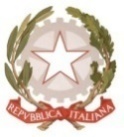 MINISTERO  DELL’ ISTRUZIONE, DELL’UNIVERSITA’, DELLA RICERCAUFFICIO SCOLASTICO REGIONALE PER IL LAZIOLICEO SCIENTIFICO STATALE“TALETE”Roma,	29.01.2019			Agli Alunni delle classi IV e  V Ai GenitoriAi Docenti Al Personale ATAAlla DSGAsito webCIRCOLARE N. 211Oggetto: 27 febbraio 2019: Video collegamento Open Day Polo di Cremona del Politecnico di MilanoSi informa che è possibile informarsi sui corsi di laurea di Ingegneria Informatica e Ingegneria Gestionale del Politecnico di Milano e seguire i seguenti Seminari tematici
-"Vedere per credere: come la visione ha influenzato l'intelligenza nelle macchine"
-"Arrichirsi senza farsi pagare: un'analisi della creazione di valore di Google" in video collegamento con L’Ateneo. Il video collegamento può essere richiesto alla seguente mail (orientamento-cremona@polimi.it) entro il 15 febbraio 2019.Il programma completo dell'iniziativa è disponibile al seguente link:
http://www.polo-cremona.polimi.it/fileadmin/files/essere-ammessi/orientamento/giornata-di-orientamento/Programma_Open_Day_20190227.pdfLa Referente per l’Orientamento UniversitarioProf.ssa Annalisa Palazzo              				 Prof. Alberto Cataneo(Firma autografa sostituita a mezzo stampa ai sensi dell’art. 3 comma 2 del d.lgs. n. 39/1993)